СОФИЙСКИ УНИВЕРСИТЕТ“Св. Климент Охридски”ДЕПАРТАМЕНТ ПО СПОРТБългария, София 1504Бул. “Цар Освободител” 15Тел. (+359-2) 9442749,9308 в.435Факс (+359-2) 943-38-18e-mail: sport_su@abv.bgSOFIA UNIVERSITY“st. kliment ohridski”DEPARTMENT OF SPORTSofia 1504, Bulgaria15 Tzar Osvoboditel Blvd.Tel. (+359-2) 9442749,9308 /435Fax (+359-2) 943-38-18 e-mail: sport_su@abv.bgОТЧЕТЕН ДОКЛАДза дейността наДЕПАРТАМЕНТА ПО СПОРТ	през уч. 2017-2018 г	Настоящият доклад обобщава дейността на Департамента за учебната 2017-2018 г. Отчита извършената работа и се предлагат насоки за развитие през следващата година, юбилейна за спортната дейност в Софийския университет „Св. Климент Охридски“.През учебната 2017-2018 г. структурата на Департамента по спорт включва: катедра „Спортни игри и планински спортове”, катедра „Индивидуални спортове и рекреация”, Център по кинезитерапия - Ректората, Спортен фитнес център в бл. 52-Студентски град, спортен център в бл. 8 в Студентски град и УСК “Академик – Софийски университет Св. Климент Охридски”.Общият брой, работещи в Департамента в определения период, са 28 души, от тях 22 щатни преподаватели (10 в катедра СИПС и 12 в катедра ИСР), административен персонал, състоящ се от 2 служители, 1 кинезитерапевт, 1рехабилитатор, портиер и чистачка.През периода ст. пр. Таня Гавраилова достигна пенсионна възраст, но трудовият й договор бе удължен за още една година. През втората половина на учебната година гл. .ас. д-р Е. Михайлова отсъстваше от учебни занимания, този път поради неплатен отпуск.Дейността на Департамента, бе насочена в следните направления:Учебна Спортно състезателна Научна Рекреация/Профилактична, възстановителна/Проектна УЧЕБНА РАБОТАДепартаментът по спорт обхваща в редовни учебни групи със спортна насоченост, студенти желаещи да практикуват различни видове спортни дисциплини. Записване за спорт става чрез онлайн система, която позволява коректно да се следи за броя на студентите във всеки вид спорт. През учебната 2017-2018 г. към Департамента на хонорар са работили 8 хонорувани преподаватели в катедра СИПС и 16 - в катедра ИСР.През зимния семестър преподавателите от катедра СИПС са водили учебни групи с общо 1812 студента, а  през летния семестър съответно с 1663 студента.За същия период през първи семестър от катедра ИСР е работено с 2391 студенти, през втория с 2055.Всички преподаватели от департамента имат годишна натовареност над норматива. Сведението е направено на базата на предадени сведения в 23вида спорт през учебната 2017-2018 г.През изминалия период интересът от страна на студентите към заниманията със спорт, се влияе от ситуацията, в която попада статута на спорта в техния факултет (задължителна, факултативна или не присъства), намира ли място спорта в учебната им програма, както и от различната информация, която студентите получават за възможностите за спорт в Университета. Именно поради този факт най-много спортуващи студенти има от ЮФ, където спортът е задължителен от І до ІV курс за специалността „право“ и І до ІІІ курс за специалността „международни отношения“. В МФ, ФЖМК и някои специалности във ФФ спортът е задължителен за първи и втори курс с по две занимания седмично. ДС работи активно и със студентите от МФ с преподаване на чужд език.По отношение на материалната база през отчетния период заработи спортният център в 8 бл. на Студентски град, където се преместиха групите със студенти, които имат здравословни проблеми, зумба, каланетика и кросфит. Този факт доведе до намаляване на средствата за наем на база. Според гл. ас. П. Колев, отнетият ни, като спортна база салон 2 в Биологически факултет не се използва за други цели от факултета. Трябва да се обмисли за бъдеще да се направят нови постъпки за връщане на салона за ползване от ДС.През отчетната учебна година ДС осигурява спортната база и провежда обучение в специалността „Физическо възпитание и спорт” на ФНОИ, като са ангажирани седем преподаватели от СИПС и трима от ИСР в над 15 теоретични и практични дисциплини.В учебно спортните практики (зимна и лятна) се включиха над 150 студенти, които бяха обучавани по ски, туризъм, плажен тенис, тенис, каяк и волейбол, тренировки на представителните отбори в различни спортни дисциплини, турнири, походи и др. Участието на студенти от представителните отбори в лятната практика бе обезпечено от проекта по 129 ПМС. От същия проект се обезпечава и участието в различните състезания от календара на АУС, както и част от спортната екипировка и материално техническо оборудване.СПОРТНО СЪСТЕЗАТЕЛНА ДЕЙНОСТПроведе се избор на ново ръководство в УСК “Академик СУ Св. Кл. Охридски”и председател вече е доц. Георги Игнатов. Под неговото вещо ръководство се сложиха в ред редица неуредици в клуба, затруднявали работата му досега. Промени се цялата политика на плащанията на такса участие, изплатиха се дълговете към АУС и бяха направени редица други положителни стъпки към подобряване на организацията и работата със студентите от отборите. Отборите ни се представиха достойно както в НУШ, така и на финалите на Зимната и Лятната Универсиада В това направление отборите на СУ спечелиха за пореден път престижното второ място в Националната Универсиада. В някои спортове сме шампиони. Редица са студентите с призови индивидуални класирания.Най-добрите спортисти бяха наградени в ежегодната церемония „Спортист на годината“.В междууниверситетския турнир “КУПАТА НА РЕКТОРА”, победители в крайното класиране са студентите от ЮФ.Проведе се отново традиционният международен турнир по плажен волейбол с рекорден брой участници, но поради промяната в мястото и периода, в организацията му взеха участие едва 8 преподаватели от ДС.Във връзка с юбилейната 130 годишнина от създаването на Университета през месец октомври департамента организира тенис турнир „130 тенис-гейма”. В него взеха участие студенти и преподаватели от СУ.В проведената учебно-спортна лятна практика се проведоха турнири по плажен тенис и тенис.За пореден път бе проведен зимен и летен спортен форум за преподавателите по спорт от висшите училища в България, организиран от Департамента по спорт. Отборът на СУ спечели комплексното първо място в зимния и второ - в летния прочит на форума.НАУЧНА РАБОТАМеждународната научна конференция ”Съвременни тенденции на физическото възпитание и спорта” бе юбилейна за 2018 г, проведена за 10 пореден път. Участниците бяха 74 на брой, от Департамента се включиха 18 колеги. Сборникът се състоеше от 57доклада в 416 стр.В края на конференцията се проведе кръгла маса на тема „Спортът в университетското образование – държавна-институционална политика, начин на живот или неприятно задължение”. През отчетния период академичната длъжност „Професор” защити Костадин Костов, научна степен „Доктор” и конкурс за гл. ас. спечели Николай Стайков. Образователна степен „доктор”, като външен докторант защити Василеса Калайкова. Повечето колеги работят по научни проблеми и участват в редица научни конференции у нас и в чужбина.РЕКРЕАЦИЯ/Профилактична, възстановителна дейност/Студентите със здравословни проблеми, след консултация с преподавателите в тази област, се насочват към лечебно-възстановителни занимания и лечебни процедури в Центъра за Кинезитерапия Ректорат, Центъра за Кинезитерапия ФНОИ и спортен център в бл. 8 - Студентски град.През отчетния период в Центъра за кинезитерапия Ректорат и ФНОИ са извършени: 480 консултации с преподаватели, студенти и служители за оценка на здравословното им състояние и определяне на профилактични и лечебни програми за тяхното възстановяване.1050 лечебни процедури със студенти преподаватели и служители970 профилактични процедури.ПРОЕКТНА ДЕЙНОСТАктивно е участието на членовете от ДС в научни проекти.През 2017/18 г. участвахме с два вътрешно университетски проекта (първият - МНК с ръководител проф. А. Янева, вторият за тримата докторанти на проф. Янева с ръководител доц. Б. Туманова). Първият е изпълнен успешно, вторият - не.Екип от преподаватели успешно участва в проект“Te (a)chin Sport”, финансиран от ЕК, който приключва в края на 2018 г.ДРУГИ ДЕЙНОСТИАтестирани колеги: В началото на учебната 2017-2018 г.сЧленовете от състава на ДС - гл. ас. Мина Антонова, гл. ас. Тихомир Димитров, гл. ас. Петър Колев и ас. Николай Стайков (тогава), бяха успешно атестирани.За първи път се проведе форум на преподаватели-педагози от Балканските страни в местността „Паничище“, с посещение на Рилските езера и минералните извори на Сапарева баня. Идеята на този форум е да се обменя опит и добри практики в областта на двигателната активност в съчетание с природните богатства на страните от Балканския полуостров. На този първи по рода си проект организиран от ДС, се включиха педагози от Департамента по спорт на Софийския университет и две катедри на македонския университет “Гоце Делчев”. Надяваме се тази дейност да продължи да се осъществява и за напред, като в нея се включат повече български и чуждестранни участници.Проведоха се редица курсове в СДК, организирани и осъществени от Николай Коев и Ивайло Прокопов. Притеснява ме факта, че тази дейност е със затихващи функции, поради напускането на Прокопов и дистанцирането на Коев. Би било добре курсовете да се организират и в бъдеще, но засега освен гл. ас. Марина Недкова, на която предстои да излезе в майчинство, друг преподавател не проявява интерес.Бе направен ремонт на помещенията в спортния салон на 8-ми и 41 бл. в Студентски град. Във втория обект се оказа много голям проблем наличието на бездомни хора и мръсотията, която бяха създали. Извеждането им и почистването след тях отне изключително много усилия и нерви. За съжаление веднага след като това се случи, в обекта се самонастани лице, което се обяви за собственик и в момента помещението е под опеката на съдия изпълнител повече от 10 месеца.В залата по Волейбол в салона на факултета по Биология бе извършен ремонт със средства, осигурени от гл. ас. Петър Колев.Друг частичен ремонт се извърши в центъра по кинезитерапия в Ректората, където се подмениха неработещите бойлери, демонтираха се неработещи вани и се монтира Сауна с инфрачервени лъчи. Бе направено дарение – бягаща пътека за центъра по кинезитерапия в Ректората от благодарна пациентка.През цялата учебна година не спряха опитите ни да оборудваме спортния салон в 8-ми бл. с пейки и закачалки, но до този момент всички доклади не се изпълняват от фирмите, с които университетът ни има договор по обществени поръчки.В началото на отчетния период се проведоха избори за ново ръководство. Навлизането в детайлите на работата не беше лесно поради редица фактори – дълъг период без заместник директор, напускане на главния инспектор, заболяване и дълъг отпуск на друг инспектор, внезапно напускане без каквото и да е предупреждение от трети инспектор, липса на редица документи и затруднения при възстановяването им. В края на отчетния период, и особено след назначаване на доц. Ирен Пелтекова на поста заместник директор, работата се нормализира.В бъдеще приоритети са: подобряване на материалната база, закупуване на мултимедия, която да се ползва от всички колеги от ДС, по- равностойно разпределяне ангажираноста между всички колегит от ДС и активно участие във всички поети инициативи. Достойно представяне на ДС в 90-та юбилейна за спортнтаа дейност предстояща година. 12.2018 г.	доц. д-р Боряна Туманова,директор на Департамента по спорт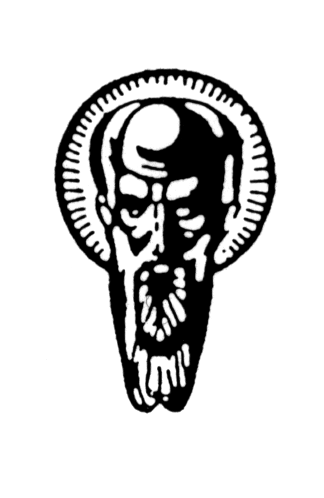 